Bryn 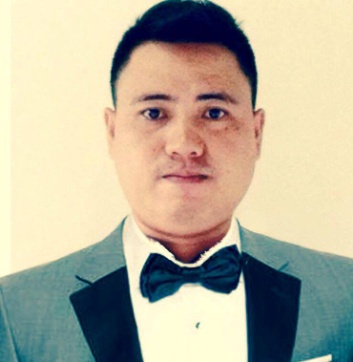 Bryn.334329@2freemail.com 	 CAREER OBJECTIVETo work in a creative and challenging where I could constantly learn and gain expertise in the hotel& restaurant  industry and develop competency and enhance my skills in the hospitality world, to accomplish progressive goals through my sincere results oriented efforts by delivering solutions to the problem and achieving targets set by the management. WORK EXPERIENCE:WORK EXPERIENCEGreet customers and seat them according to their preferencesOffer welcome drinks and beveragesFill water glasses and refill beveragesOffer appetizers and alcoholic drinksTake orders and provide information about menu itemsSuggest menu items when requested by the customerRelay patrons’ orders to the kitchen• Assisted in the cleaning and organizing of the food and beverage outlets
• Sorted dirty ware so that it can be put to the dish or pot machine appropriately
• Washed all ware and replaced in storage areas
• Kept dish machine accurately cleaned and filled with water
• Operated burnishing machine to ensure proper finish on silverware
• De-tarnished and polished silver for good appearance
• Cleaned kettles, tilted skillets, pots and pans quickly so cooks can do their work efficiently
• Performed other job related duties as assigned by kitchen managerDirect customers to different aisle or shelf that holds their choice of products.Provide customers with pricing information.Assist customers in making purchase decisions and make sure the payment procedures are expedited.Stock items on shelves in accordance to the instructions provided by the sales manager.Attach price tags to each item and make sure that they reflect updated price.Provide customer with information on current promotion and sales.EDUCATIONBachelor of Science in Maritime Transportation (BSMT)Philippines Maritime InstituteQuezon City, Philippines2007 -2010PERSONAL PROFILE   Age: 27   Date of Birth: Feb 17, 1989   Nationality: Filipino   Civil Status: Single   Religion: Roman CatholicOTHER SKILLSKnowledgeable in Microsoft Word and ExcelI hereby certify that the information given in this document is true and correct to the best of knowledge and belief.	